PROCES-VERBAL DU CONSEIL DE FACULTÉSÉANCE DU 23 JANVIER 2014 16 hÉlus présents : Camille ADAMIEC, Alain AYERBE,  Catherine DELCROIX, Agnès CLERC RENAUD, Bénédicte GERARD, Pascal HINTERMEYER , Anne-Sophie LAMINE, Clarisse MAIGRET, Thierry MISSBURGER, Denis MONNERIE, Roland PFEFFERKORN, Bernard WOEHL, Virginie WOLFF, Frédéric BAUER.Élus excusés : Myriam KLINGER, Perrine MARX, Nalini FURST, Marcel BAUER.Élus absents : Isil GACHET, Andrée BUCHMANN, Anna PAULITSCH.Invités permanents : Patrick COLIN, Catherine GRAEFFLY, Isabelle HAJEK, Maurice WINTZ, Didier BRETON.Invité permanent excusé : HAMMAN PhilippeInvité permanent absent : Nicolas AMADIO, Patrick WATIER.Ont donné procuration : Nalini FURST à Clarisse MAIGRET ; Myriam KLINGER à Pascal HINTERMEYER.La séance est ouverte à 16 heures.M. Woehl accueille les membres du conseil et plus particulièrement M. Frédéric Bauer personnalité extérieure nouvellement nommée. M. Bauer est directeur du CREAIA. M. Woehl demande l’ajout d’un point portant sur le budget de l’université à l’ordre du jour. Ordre du jour du conseil :1.	Approbation du PV du conseil du 7 novembre 20132.	Assistant de prévention : informations données par Laurent Muller3a.	Point budget3b.	Heures Complémentaires (dotation complémentaire ? référentiel ? EAD ?)4.	Enseignements à faibles effectifs du second semestre5.	Elaboration offre de formation 2014/20156.	Composition des comités de sélection7.	Composition des jurys : jurys de semestre, d’année et de diplôme.8.	Demandes d’investissements pédagogiques9.	Divers1. Approbation du PV du conseil du 7 novembre 2013 :Le PV est approuvé à l’unanimité.2. Assistant de prévention : informations données par Laurent Muller :M. Muller n’a pas pu être présent ce jour. Il présentera ses actions dans le cadre de la prévention lors du prochain conseil de faculté.3a.	Point budget :Monsieur Woehl rappelle la lettre envoyée par le Président Beretz à l’ensemble de l’Université : la notification pour 2014 n’intègre pas les 1,5% d’augmentation de la masse salariale attendus; ceci se traduit pour l’Université par une baisse de 3,8 millions d’euros. Ne voulant pas altérer une nouvelle fois la masse salariale, la présidence a décidé de ne mettre en place que 80%  des crédits de fonctionnement. Les dotations des composantes ont donc été revues à la baisse (-20%), sous réserve d’une actualisation lors de la DBM de juin prochain.Il fait lecture d’une motion du Conseil s’élevant contre cette décision qui va être déposée.Des discussions s’engagent sur l’opportunité de prendre acte de cette baisse de moyens financiers. Le conseil vote à l’unanimité pour la motion et une nouvelle répartition des crédits prenant en compte les 80% de dotation sous réserve d’obtenir une notification supplémentaire lors de la DBM de juin prochain.3b.     	Heures Complémentaires (dotation complémentaire ? référentiel ? EAD ?) :La dotation de HC est de 5200 heures. Cette dotation est à ce jour dépassée de 716 H comme cela avait été arrêté lors du conseil de faculté de septembre dernier. M. Woehl va demander un rendez-vous auprès de Mme Vincent Directrice générale adjointe pour obtenir une dotation supplémentaire : à savoir 100 HETD pour la licence renforcée dans le cadre de l’IDEX (heures obtenues mais non données), 192H pour le poste d’ATER ministériel non reconduit et 192 heures pour le poste de Mme Nizard non remplacé. Comme convenu en conseil de Faculté de juillet dernier, le dispositif de suspension de cours pour les effectifs d’étudiants à moins de 7 pour les licences et à moins de 5 étudiants pour les masters est reconduit pour le second semestre.Deux autres dispositions sont mises en place : ponctionner le référentiel (904 HETD) à hauteur d’un tiers et récupérer 190 HETD au titre des enseignements à distance (EAD Sociologie et ethnologie). Le conseil vote pour à l’unanimité.4.  Enseignements à faibles effectifs du second semestre :Le bureau s’occupera de contacter les enseignants dont les cours seront suspendus au second semestre suite aux effectifs d’étudiants trop faible : la barre de 7 étudiants est rappelée pour les licences et  de 5 étudiants pour les masters.5. Elaboration offre de formation 2014/2015 :Cette offre de formation doit être revue à la baisse. Se pose en particulier la question de des effectifs et, partant, de l’organisation du master de sociologie.Ce travail devra être mené dès à présent pour pouvoir être présenté au CFVU d’avril.6. Composition des comités de sélection :Le calendrier des 3 comités de sélection est distribué aux membres du conseil.7. Composition des jurys : jurys de semestre, d’année et de diplôme :La nouvelle composition des jurys est distribuée  aux membres du conseil.8. Demandes d’investissements pédagogiques :Aucune demande ne pourra être déposée à la Vice-présidence en charge de ce dossier pour cette année, faute de moyens.9. Divers :Mme Maigret rappelle la journée des portes ouvertes du 15 mars prochain et les Journées d’Université des 6 et 7 février 2014La séance est clôturée à 18 heures.MOTION PRISE EN CONSEIL DE FACULTE REUNI LE 23 JANVIER 2014La direction de l’université a informé la Faculté des sciences sociales de la diminution de 20% des crédits affectés aux composantes. Cette décision est présentée comme la conséquence de la dotation d’Etat dont le montant est inférieur de 3,8M€ par rapport à celui qui a été inscrit au budget primitif 2014 adopté le 17 décembre par le CA. Cette décision aggrave considérablement de nombreuses autres mesures antérieures d’économie et met notre faculté dans une situation intenable.Nous demandons au président Alain Beretz de surseoir à cette décision prise. Nous souhaitons que d’autres pistes de réflexion et d’action soient examinées et de tout faire auprès du ministère pour contester cette notification de crédits et résoudre ainsi notre situation budgétaire critique.Nous ne pouvons prendre  aucune mesure de restriction budgétaire supplémentaire sans remettre en cause gravement le fonctionnement de la faculté, et plus particulièrement les conditions d’études et de travail.  Nous demandons instamment que la prochaine Décision Budgétaire Modificative rétablisse la dotation initiale.								Pour le Conseil								Le DoyenFaculté des sciences socialesCALENDRIER COMITES DE SELECTION CAMPAGNE 2014Poste 1427 MCF Sociologie quantitative 1ère réunion : MARDI 29 AVRIL salle 13h -18h salle 53142ème réunion : MARDI 13 MAI  heure ?          salle 5314Coordinateur : Didier Breton  Président : Philippe HammanPoste 1607 MCF Sociologie des cultures et des religions 1ère réunion : MARDI 29 AVRIL  13h45 – 18h salle à la Misha2de réunion : LUNDI 12 MAI heure ? salle ?Coordinateur : Anne-Sophie Lamine Président : Patrick WatierPoste 1657 PR Ethnologie générale1ère Réunion LUNDI  12 MAI salle 5320 heure ?2de réunion : MARDI 20 MAI salle 5320 heure ?Coordinateur : Denis Monnerie  Président : Denis MonnerieLe CS va examiner les compositions des comités le jeudi 6 février Le CA restreint délibère mi - févrierGalaxie sera ouvert du 27 février au 1er avrilLes dossiers des candidats seront  distribués dans les composantes mi- avrilLes réunions des comités se feront de la mi-avril au 23 mai 2014VENDREDI 23 mai : date limite retour DRH PV délibérations finales ainsi que les rapportsNote :   vacances d’avril 21/04 au 27/04/2014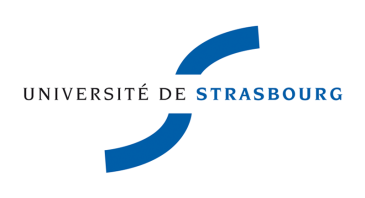 Strasbourg, le 7 mars 2014 COMPOSITION DES JURYS DE SEMESTRES et DE DIPLOMESSession 2013/2014JURY DE DIPLOME LICENCELicence Mention Sciences Sociales en présentiel et EADMme Nicoletta Diasio : PrésidenteBernard Woehl, Philippe Hamman, Jean-Daniel Boyer, Patrick Colin, Alain Ayerbe, Pierre Le Roux, Salomé Deboos.JURY DES SEMESTRESLicence Mention Sciences Sociales 1ère et 2ème années et parcours renforcéMme Catherine Delcroix : PrésidenteM. Laurent Muller, Mme Laurence Granchamp, M. Mohamed Ouardani, M. Jean-Daniel BoyerLicence Mention Sciences Sociales parcours SociologieMaster Mention Sociologie 1ère annéeMme Nicoletta Diasio : PrésidenteM. Maurice Wintz, M. Bernard Woehl.Licence Mention Sciences Sociales parcours Sociologie EADM. Philippe Hamman : PrésidentM. Patrick Colin, Mme Droesdal-Levillain, M. Bernard Woehl.Licence Mention Sciences Sociales parcours « Sociologie, Médiation et Développement social »Mme Myriam Klinger : PrésidenteM. Patrick Colin, M. Hervé Polési.Master Mention Sociologie Spécialité « Intervention sociale, conflits et développement » 1ier AnnéeMme Myriam Klinger : PrésidenteMme Catherine Delcroix, M. Patrick Colin.Licence Mention Sciences Sociales parcours EthnologieMaster Mention Anthropologie-Ethnologie Spécialité « Anthropologie sociale et culturelle » 1ère annéeM. Pierre Le Roux : PrésidentMme Agnès Clerc-Renaud, Mme Salomé Deboos, M. Roger SomÉ.Licence Mention Sciences Sociales parcours Ethnologie EADSemestre 1M. Roger SomÉ : PrésidentMme Agnès Clerc-Renaud, M. Denis Monnerie Mme Salomé Deboos.Semestre 2Mme Salomé Deboos : PrésidenteM. Roger SomÉ, Mme Agnès Clerc-Renaud, M. Denis Monnerie.Licence Mention Sciences Sociales parcours DémographieMaster Mention Démographie Spécialité Démographie 1ère annéeM. Alain Ayerbe : PrésidentMme Bénédicte Gérard, M. Didier Breton, M. Philippe Cordazzo, M. Nicolas Cauchi-Duval.JURY DE DIPLOME ET DES SEMESTRESMaster Mention Sociologie Spécialité « Dynamiques sociales et conflits : Théorie et terrains » 2ème annéeMme Anne-Sophie Lamine : PrésidenteM. Roland Pfefferkorn, M. Pascal Hintermeyer, M. Patrick Watier.Master Mention Sociologie Spécialité « Enjeux et Pratiques de Développement dans les pays du Sud »M. Roland Pfefferkorn : Président Mme Laurence Granchamp, M. Patrick Tenoudji.Master Mention Sociologie Spécialité « Intervention sociale, conflits et développement » 2ieme AnnéeMme Catherine Delcroix : PrésidenteMme Myriam Klinger, M. Patrick Colin.Master Mention Anthropologie-Ethnologie Spécialité « Anthropologie sociale et culturelle » 2ème annéeM. Denis Monnerie : PrésidentMme Agnès Clerc-renaud, Mme Gaëlle Lacaze, M. Pierre Le Roux.Master Mention Anthropologie-Ethnologie Spécialité « Muséologie : Patrimoines immatériels et collections »M. Roger SomÉ : PrésidentMme Agnès Clerc-renaud, Mme Salomé Deboos, Mme Carine SchutzMaster Mention Démographie Spécialité Démographie 2ème annéeM. Alain Ayerbe : PrésidentMme Bénédicte Gérard, M. Didier Breton, M. Philippe Cordazzo, M. Nicolas Cauchi-Duval.Master Urbanisme, Aménagement et développement des territoires et développement des territoires spécialité « Projets et sociologie de l’aménagement, de l’urbain, des médiations et de l’environnement »M. Philippe Hamman : PrésidentMme Isabelle Hajek, M. Maurice Wintz, M. Vincent Béal.DEUST Médiations citoyennes : les interfaces dans les secteurs public et privéMme Isabelle Hajek : PrésidenteM. Maurice Wintz, M. Jean Zoungrana, M. Vincent Béal, M. Philippe Hamman, Mme Martine Kajoch.Licence Professionnelle Aménagement Spécialité : Chargé de mission Ville et développement durableM. Maurice Wintz: PrésidentMme Isabelle Hajek , M. Jean Zoungrana, M. Vincent Béal, M. Philippe HammanSont considérés comme correcteurs associés (ayant droit de participer aux jurys),  tous les enseignants intervenant dans ces différentes filières.			Le doyen,											Bernard WOEHLFacultédes sciences sociales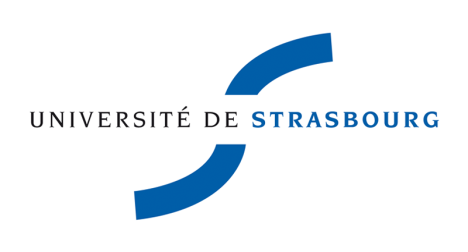 